	5.pielikumsPriekules novada pašvaldības domes2015.gada 29.oktobra sēdes protokolam Nr.15,5.§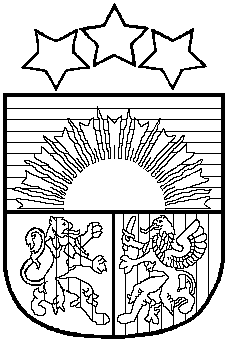 LATVIJAS REPUBLIKAPRIEKULES NOVADA PAŠVALDĪBAS DOMEReģistrācijas Nr. 90000031601, Saules iela 1, Priekule, Priekules novads, LV-3434, tālrunis 63461006, fakss 63497937, e-pasts: dome@priekulesnovads.lvLĒMUMSPriekulē2015.gada 29.oktobrī                     	                                                                             Nr.155.Par Deleģēšanas īguma slēgšanu ar pašvaldības kapitālsabiedrību - SIA “Priekules nami” par ūdensapgādi un kanalizāciju, notekūdeņu savākšanu un attīrīšanuSaskaņā ar likuma “Par pašvaldībām” 15.panta pirmās daļas 1.punktu pašvaldības autonomā funkcija ir organizēt iedzīvotājiem komunālos pakalpojumus, tai skaitā – ūdensapgādi un kanalizāciju, notekūdeņu savākšanu, novadīšanu un attīrīšanu;Saskaņā ar likuma “Par pašvaldībām” 15.panta ceturto daļu no katras autonomās funkcijas izrietošu pārvaldes uzdevumu pašvaldība var deleģēt privātpersonai vai citai publiskai personai. Pārvaldes uzdevuma deleģēšanas kārtību, veidus un ierobežojumus nosaka Valsts pārvaldes iekārtas likums. Saskaņā ar Valsts pārvaldes iekārtas likuma 40.panta pirmo un otro daļu privātpersonai pārvaldes uzdevumu var deleģēt ar līgumu, ja tas paredzēts ārējā normatīvajā aktā, ievērojot šā likuma 41.panta otrās un trešās daļas noteikumus. Pārvaldes uzdevumu var deleģēt vienīgi tad, ja pilnvarotā persona attiecīgo uzdevumu var veikt efektīvāk kā pašvaldība.Saskaņā ar likuma “Par pašvaldībām” 14.panta pirmās daļas 1.punktu pašvaldība ir izveidojusi sabiedrību ar ierobežotu atbildību “Priekules nami”, kuras darbības veidi ir arī ūdens ieguve, attīrīšana un apgāde, notekūdeņu savākšana un attīrīšana. Uzņēmums pašvaldības teritorijā iedzīvotājiem nodrošina likumā “Par pašvaldībām” 15.panta pirmās daļas 1.punktā noteikto autonomo funkciju - ūdensapgādi un kanalizāciju, notekūdeņu savākšanu, novadīšanu un attīrīšanu. Uzņēmuma darbība atbilst Valsts pārvaldes iekārtas likuma 88.panta pirmās daļas 1., 2., 3., 5. un 6. punktā noteiktajiem gadījumiem.Saskaņā ar Publisko iepirkumu likuma 3.panta pirmās daļas 7.punktu šo likumu nepiemēro, ja līgumu slēdz ar tādu institūciju, kas atrodas pasūtītāja pilnīgā kontrolē un, kura galvenokārt sniedz pakalpojumus pasūtītājam. Uzņēmuma “Priekules nami” visas kapitāla daļas pieder Priekules novada pašvaldībai un uzņēmuma darbība izriet no likuma “Par pašvaldībām” 15.panta pirmās daļas 1.punktā noteiktās autonomās kompetences – organizēt iedzīvotājiem ūdensapgādi un kanalizāciju, notekūdeņu savākšanu, novadīšanu un attīrīšanu.Ņemot vērā augstāk minēto, atklāti balsojot PAR – 10 deputāti (Vija Jablonska, Inita Rubeze, Inese Kuduma, Rigonda Džeriņa, Vaclovs Kadaģis, Andis Eveliņš, Mārtiņš Mikāls, Arta Brauna, Gražina Ķervija, Andris Džeriņš); PRET -  nav; ATTURAS -  nav; Priekules novada pašvaldības dome NOLEMJ:Noslēgt Deleģēšanas līgumu ar sabiedrību ar ierobežotu atbildību “Priekules nami”, reģ.Nr.42103020465 par komunālo pakalpojumu sniegšanu ūdensapgādes un kanalizācijas, notekūdeņu savākšanas un attīrīšanas jomā. Izsūtāms:Izpilddirektoram;SIA “Priekules nami”;Finanšu nodaļai.Pašvaldības domes priekšsēdētāja        					      V.Jablonska